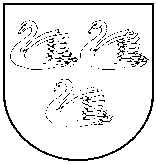 GULBENES  NOVADA  PAŠVALDĪBAReģ. Nr. 90009116327Ābeļu iela 2, Gulbene, Gulbenes nov., LV-4401Tālrunis 64497710, mob.26595362, e-pasts: dome@gulbene.lv , www.gulbene.lvFinanšu komiteja PROTOKOLSAdministrācijas ēka, Ābeļu iela 2, Gulbene, atklāta sēde2023. gada 23. martā                                    						 Nr. 3Sēde sasaukta 2023.gada 21.martā plkst. 08:04Sēdi atklāj 2023.gada 23.martā plkst. 08:52 Sēdi vada - Gulbenes novada domes, Finanšu komitejas priekšsēdētājs Andis CaunītisProtokolē - Gulbenes novada pašvaldības Kancelejas nodaļas kancelejas pārzine Vita BaškerePiedalās deputāti (komitejas locekļi): Normunds Audzišs   (attālināti, jo atrodas komandējumā), Ainārs Brezinskis, Gunārs Ciglis, Normunds Mazūrs, Guna PūcīteNepiedalās deputāti (komitejas locekļi): Intars Liepiņš,– darba apstākļu dēļPiedalās deputāti (nav komitejas locekļi): Mudīte Motivāne, Guna ŠvikaPašvaldības administrācijas darbinieki un interesenti klātienē: skatīt dalībnieku sarakstu pielikumā.Pašvaldības administrācijas darbinieki un interesenti attālināti: skatīt dalībnieku sarakstu pielikumā.Komitejas sēdei tika veikts videoieraksts, pieejams https://drive.google.com/drive/u/0/folders/18agfMWipHPCubfY04DtG0WWVxGtlBsOJDARBA KĀRTĪBA:0. Par darba kārtības apstiprināšanu1. Par iekšējā normatīvā akta “Grozījums Gulbenes novada domes 2022.gada 30.jūnija iekšējā normatīvajā aktā Nr.GND/IEK/2022/16 “Gulbenes novada pašvaldības amatpersonu un darbinieku atlīdzības nolikums”” apstiprināšanu2. Par privātās vispārējās izglītības iestādes Gulbenes Valdorfa pamatskola līdzfinansēšanu 2023.gadā3. Par dalību atbalsta programmā daudzdzīvokļu dzīvojamās mājas  “Šķieneri 10”, Šķieneri, Stradu pagasts, Gulbenes novads, energoefektivitātes pasākumu īstenošanai4. Par dalību atbalsta programmā daudzdzīvokļu dzīvojamās mājas “Stāķi 18”, Stāķi, Stradu pagasts, Gulbenes novads, energoefektivitātes pasākumu īstenošanai0.Par darba kārtības apstiprināšanuZIŅO: Andis CaunītisLĒMUMA PROJEKTU SAGATAVOJA: Vita BaškereDEBATĒS PIEDALĀS: navPriekšlikumi balsošanai:1. Papildināt darba kārtību ar 3.punktu - Par dalību atbalsta programmā daudzdzīvokļu dzīvojamās mājas  “Šķieneri 10”, Šķieneri, Stradu pagasts, Gulbenes novads, energoefektivitātes pasākumu īstenošanai (Eduards Garkuša)Balsojums: ar 6 balsīm "Par" (Ainārs Brezinskis, Andis Caunītis, Guna Pūcīte, Gunārs Ciglis, Normunds Audzišs, Normunds Mazūrs), "Pret" – nav, "Atturas" – navLēmums: Pieņemts2. Papildināt darba kārtību ar 4.punktu -Par dalību atbalsta programmā daudzdzīvokļu dzīvojamās mājas “Stāķi 18”, Stāķi, Stradu pagasts, Gulbenes novads, energoefektivitātes pasākumu īstenošanai (Eduards Garkuša)Balsojums: ar 6 balsīm "Par" (Ainārs Brezinskis, Andis Caunītis, Guna Pūcīte, Gunārs Ciglis, Normunds Audzišs, Normunds Mazūrs), "Pret" – nav, "Atturas" – navLēmums: PieņemtsFinanšu komiteja atklāti balsojot:ar 6 balsīm "Par" (Ainārs Brezinskis, Andis Caunītis, Guna Pūcīte, Gunārs Ciglis, Normunds Audzišs, Normunds Mazūrs), "Pret" – nav, "Atturas" – nav, NOLEMJ:APSTIPRINĀT 2023.gada 23.marta finanšu komitejas sēdes darba kārtību.1.Par iekšējā normatīvā akta “Grozījums Gulbenes novada domes 2022.gada 30.jūnija iekšējā normatīvajā aktā Nr.GND/IEK/2022/16 “Gulbenes novada pašvaldības amatpersonu un darbinieku atlīdzības nolikums”” apstiprināšanuZIŅO: Laima PriedeslaipaLĒMUMA PROJEKTU SAGATAVOJA: Laima PriedeslaipaDEBATĒS PIEDALĀS: navFinanšu komiteja atklāti balsojot:ar 6 balsīm "Par" (Ainārs Brezinskis, Andis Caunītis, Guna Pūcīte, Gunārs Ciglis, Normunds Audzišs, Normunds Mazūrs), "Pret" – nav, "Atturas" – nav, NOLEMJ:Virzīt izskatīšanai domes sēdē lēmumprojektu:Par iekšējā normatīvā akta “Grozījums Gulbenes novada domes 2022.gada 30.jūnija iekšējā normatīvajā aktā Nr.GND/IEK/2022/16 “Gulbenes novada pašvaldības amatpersonu un darbinieku atlīdzības nolikums”” apstiprināšanuŅemot vērā Valsts un pašvaldību institūciju amatpersonu un darbinieku atlīdzības likuma 3.panta  ceturtās daļas 7.punktā izdarītos grozījumus, kuri stājušies spēkā 2023.gada 1.janvārī, nosakot, ka valsts vai pašvaldības institūcija tai piešķirto finanšu līdzekļu ietvaros iekšējos normatīvajos aktos, pašvaldības saistošajos noteikumos, darba koplīgumos vai darba līgumos amatpersonām (darbiniekiem) var paredzēt tikai šādus ar papildu atlīdzību saistītus pasākumus: pabalstu 750 euro apmērā reizi kalendāra gadā amatpersonai (darbiniekam) par katru apgādībā esošu bērnu ar invaliditāti līdz 18 gadu vecumam, ir nepieciešams izdarīt attiecīgu grozījumu Gulbenes novada domes 2022.gada 30.jūnija iekšējā normatīvajā aktā Nr.GND/IEK/2022/16 “Gulbenes novada pašvaldības amatpersonu un darbinieku atlīdzības nolikums”.Ņemot vērā augstāk minētos grozījumus Valsts un pašvaldību institūciju amatpersonu un darbinieku atlīdzības likumā un pamatojoties uz Pašvaldību likuma 20.panta trešo daļu, kas nosaka, ka pašvaldības administrācijas darbinieku atlīdzību nosaka atbilstoši Valsts un pašvaldību institūciju amatpersonu un darbinieku atlīdzības likumam, un Gulbenes novada domes Finanšu komitejas ieteikumu, atklāti balsojot: ar … balsīm “PAR”- , “PRET”- , “ATTURAS”- , Gulbenes novada dome NOLEMJ:APSTIPRINĀT iekšējo normatīvo aktu “Grozījums Gulbenes novada domes 2022.gada 30.jūnija iekšējā normatīvajā aktā Nr.GND/IEK/2022/16 “Gulbenes novada pašvaldības amatpersonu un darbinieku atlīdzības nolikums”” (pielikumā).Pielikums Gulbenes novada domes ___.03.2023. lēmumam Nr. GND/2023/Gulbenē2023.gada __.martā				Nr. GND/IEK/2023/Grozījums Gulbenes novada domes 2022.gada 30.jūnija iekšējā normatīvajā aktā Nr.GND/IEK/2022/16 “Gulbenes novada pašvaldības amatpersonu un darbinieku atlīdzības nolikums”Izdots saskaņā ar Pašvaldību likuma 9.panta ceturto daļu, 10.panta pirmās daļas 14.punktu, 20.panta trešo daļu un 53.panta trešo daļu, Valsts un pašvaldību institūciju amatpersonu un darbinieku atlīdzības likumuIzdarīt Gulbenes novada domes 2022.gada 30.jūnija iekšējā normatīvajā aktā Nr.GND/IEK/2022/16 “Gulbenes novada pašvaldības amatpersonu un darbinieku atlīdzības nolikums”, kas apstiprināts ar Gulbenes novada domes 2022.gada 30.jūnija lēmumu Nr.GND/2022/639 (protokols Nr.12, 96.p.), šādu grozījumu un izteikt 64.punktu šādā redakcijā:“64. Darbiniekam, kura apgādībā ir bērns ar invaliditāti līdz 18 gadu vecumam, saskaņā ar viņa rakstveida iesniegumu izmaksā pabalstu 750 euro apmērā vienu reizi kalendāra gadā.”Grozījums stājas spēkā 2023.gada 1.aprīlī.2.Par privātās vispārējās izglītības iestādes Gulbenes Valdorfa pamatskola līdzfinansēšanu 2023.gadāZIŅO: Mudīte MotivāneLĒMUMA PROJEKTU SAGATAVOJA: Mudīte Motivāne, Laima PriedeslaipaDEBATĒS PIEDALĀS: Paula Leite-Berģe, Guna Pūcīte, Normunds Audzišs, Aija Kļaviņa, Gunārs Ciglis, Andis CaunītisFinanšu komiteja atklāti balsojot:ar 5 balsīm "Par" (Andis Caunītis, Guna Pūcīte, Gunārs Ciglis, Normunds Audzišs, Normunds Mazūrs), "Pret" – nav, "Atturas" – 1 (Ainārs Brezinskis), NOLEMJ:Virzīt izskatīšanai domes sēdē lēmumprojektu:Par privātās vispārējās izglītības iestādes Gulbenes Valdorfa pamatskola līdzfinansēšanu 2023.gadāGulbenes novada pašvaldībā 2023.gada 17.martā saņemts biedrības “Gulbenes Valdorfskola", reģistrācijas numurs 40008295904, Gulbenes Valdorfa pamatskolas bērnu vecāku un skolotāju 2023.gada 16.marta iesniegums (Gulbenes novada pašvaldībā reģistrēts ar Nr.GND/5.10/3/843-M), ar kuru tiek lūgts atbalstīt Gulbenes Valdorfa pamatskolas ģimenes un biedrību “Gulbenes Valdorfskola” ar finansējumu viena pedagoga algai 900 eur mēnesī no 2023.gada 1.janvāra līdz 2023.gada 31.augustam. Gulbenes novada dome 2022.gada 27.janvārī pieņēma lēmumu Nr. GND/2022/102 “Par privātās vispārējās izglītības iestādes Gulbenes Valdorfa pamatskola līdzfinansēšanu 2022.gadā” (protokols Nr.1; 103.p.) (turpmāk – GND lēmums). Pamatojoties uz GND lēmumu, Gulbenes novada pašvaldība un biedrība “Gulbenes Valdorfskola”, reģistrācijas numurs 40008295904, 2022.gada 10.februārī noslēdza līgumu Nr.GND/9.19/22/112 “Par pašvaldības līdzfinansējuma norēķinu kārtību par privātās izglītības iestādes sniegtajiem pakalpojumiem” (turpmāk – Līgums).Saskaņā ar GND lēmumu un Līgumu no 2022.gada 1.janvāra izglītības iestādei Gulbenes Valdorfa pamatskola, reģistrācijas numurs 4412803358, tika piešķirts Gulbenes novada pašvaldības līdzfinansējums 153,33 euro mēnesī par vienu izglītojamo, kurš reģistrēts izglītības programmas apguvei izglītības iestādē un kura deklarētā dzīvesvieta ir Gulbenes novada administratīvajā teritorijā, izlietojot piešķirto līdzfinansējumu tikai pedagogu darba samaksas finansēšanai. Līguma termiņš tika noteikts līdz 2022.gada 31.decembrim vai līdz brīdim, kad izglītības iestāde Gulbenes Valdorfa pamatskola iegūst akreditāciju, atkarībā no tā, kurš no nosacījumiem iestājies pirmais. Saskaņā ar Valsts izglītības informācijas sistēmā pieejamajiem datiem izglītības iestāde Gulbenes Valdorfa pamatskola ieguvusi akreditāciju 2022.gada 17.jūnijā.Privātās izglītības iestādes līdzfinansēšanu Gulbenes novada pašvaldība līdz šim ir atbalstījusi 2020.gada 24.septembrī, pieņemot lēmumu Nr.GND/2020/803 “Par privātās vispārējās izglītības iestādes Gulbenes Valdorfa pamatskola līdzfinansēšanu” un 2021.gada 28.janvārī, pieņemot lēmumu Nr.GND/2021/114 “Par privātās vispārējās izglītības iestādes Gulbenes Valdorfa pamatskola līdzfinansēšanu 2021.gadā”. 2022.gada 21.novembrī Gulbenes novada pašvaldības pārstāvji tikās ar biedrības “Gulbenes Valdorfskola” pārstāvjiem un izglītojamo vecākiem, skolotājiem un atbalstītājiem. Šajā tikšanās laikā Gulbenes novada pašvaldība akcentēja, ka ir atvērta sadarbībai.2023.gada janvārī atkārtoti Gulbenes novada pašvaldības pārstāvji - Gulbenes novada Izglītības pārvalde, Gulbenes novada pašvaldības administrācijas Finanšu nodaļa, Gulbenes novada domes deputāti M.Motivāne un A.Savickis tikās ar biedrības “Gulbenes Valdorfskola” pārstāvi, tikšanās laikā Gulbenes novada pašvaldības pārstāvji izteica viedokli, ka ir iespējams sniegt Gulbenes novada pašvaldības finansiālo atbalstu Gulbenes Valdorfa pamatskolas pedagogu atalgojumam.Arī 2023.gada marta mēnesī ir notikušas biedrības “Gulbenes Valdorfskola” pārstāvju tikšanās ar Gulbenes novada pašvaldības pārstāvjiem. Saskaņā ar Izglītības likuma 17.panta trešās daļas 5.punktu pašvaldība uz savstarpēju līgumu pamata var piedalīties privāto izglītības iestāžu finansēšanā. Minētā likuma 59.panta otrajā daļā noteikts, ka pašvaldība var piedalīties privāto izglītības iestāžu pedagogu darba samaksas finansēšanā. Piedaloties privātās izglītības iestādes līdzfinansēšanā no 2023.gada 1.aprīļa līdz 2023.gada 31.augustam, Gulbenes novada pašvaldībai sniedzot atbalstu 1112,31 EUR (viens tūkstotis viens simts divpadsmit euro un 31 centi) mēnesī, ietekme uz Gulbenes novada pašvaldības budžetu būs 5561,50 euro (pieci tūkstoši pieci simti sešdesmit viens euro un 50 centi). Pamatojoties uz Pašvaldību likuma 4.panta pirmās daļas 4.punktu, Izglītības likuma 17.panta trešās daļas 5.punktu un 59.panta otro daļu, un Gulbenes novada domes Izglītības, kultūras un sporta jautājumu komitejas un Finanšu komitejas ieteikumu, atklāti balsojot: ar PAR – ___,PRET - ___ ATTURAS – ___, Gulbenes novada dome NOLEMJ:NOTEIKT, ka no 2023.gada 1.aprīļa līdz 2023.gada 31.augustam privātajai izglītības iestādei Gulbenes Valdorfa pamatskola, reģ.Nr.4412803358, ir piešķirams Gulbenes novada pašvaldības līdzfinansējums 1112,31 euro apmērā mēnesī, kas izlietojams tikai pedagogu darba samaksas finansēšanai.UZDOT Gulbenes novada pašvaldības administrācijas Juridiskajai un personālvadības nodaļai sagatavot līgumu par līdzfinansējuma piešķiršanas kārtību.UZDOT Gulbenes novada pašvaldības administrācijas Finanšu nodaļai iekļaut paredzamo līdzfinansējumu 2023.gada pašvaldības budžetā.3.Par dalību atbalsta programmā daudzdzīvokļu dzīvojamās mājas  “Šķieneri 10”, Šķieneri, Stradu pagasts, Gulbenes novads, energoefektivitātes pasākumu īstenošanaiZIŅO: Eduards Garkuša, Andra ApsīteLĒMUMA PROJEKTU SAGATAVOJA: Eduards GarkušaDEBATĒS PIEDALĀS: Andra Apsīte, Sanita Mickeviča, Normunds Audzišs, Andis Caunītis, Guna pūcīte, Mudīte MotivāneFinanšu komiteja atklāti balsojot:ar 6 balsīm "Par" (Ainārs Brezinskis, Andis Caunītis, Guna Pūcīte, Gunārs Ciglis, Normunds Audzišs, Normunds Mazūrs), "Pret" – nav, "Atturas" – nav, NOLEMJ:Virzīt izskatīšanai domes sēdē lēmumprojektu:Par dalību atbalsta programmā daudzdzīvokļu dzīvojamās mājas “Šķieneri 10”, Šķieneri, Stradu pagasts, Gulbenes novads, energoefektivitātes pasākumu īstenošanaiGulbenes novada pašvaldībā saņemts Gulbenes novada Stradu pagasta pārvaldes (turpmāk – Pārvalde) 2023.gada 20.marta iesniegums Nr.SR/4.3/23/14 (reģistrēta Gulbenes novada pašvaldībā 2023.gada 20.martā ar Nr. GND/17.2/23/871-G). Iesniegumā norādīts, ka Gulbenes novada Stradu pagasta daudzdzīvokļu dzīvojamā mājā “Šķieneri 10”, Šķieneros, Gulbenes novadā, tiek plānotas dzīvokļu īpašnieku aptaujas un kopsapulces ar mērķi pieteikties Ministru kabineta 2022.gada 14.jūlija noteikumos Nr. 460 “Eiropas Savienības Atveseļošanas un noturības mehānisma plāna 1.2. reformu un investīciju virziena "Energoefektivitātes uzlabošana" 1.2.1.1.i. investīcijas “Daudzdzīvokļu māju energoefektivitātes uzlabošana un pāreja uz atjaunojamo energoresursu tehnoloģiju izmantošanu” īstenošanas noteikumi” paredzētajai atbalsta programmai energoefektivitātes paaugstināšanai (turpmāk – Programma).Daudzdzīvokļu dzīvojamā mājā pēc adreses “Šķieneri 10”, Šķieneri, Stradu pagasts, Gulbenes novads, kopējais dzīvokļu skaits ir 66, no kuriem 27 dzīvokļi ir Gulbenes novada pašvaldības īpašumā (vairāk kā 1/3).Saskaņā ar Gulbenes novada domes 2010.gada 25.novembra lēmuma “Par pilnvarojumu pilsētas un pagastu pārvalžu vadītājiem Gulbenes novada domes funkciju izpildei” (protokols Nr.19, 13.§) (ievērojot grozījumus, kas veikti ar Gulbenes novada domes 2012.gada 27.septembra lēmumu “Par grozījumiem 2010.gada 25.novembra Gulbenes novada domes sēdes Nr. 19, 13.§ “Par pilnvarojumu pilsētas un pagastu pārvalžu vadītājiem Gulbenes novada domes funkciju izpildei” (protokols nr. 15, 17.§)) 3.punktu par kredītsaistību uzņemšanos jautājums iesniedzams izvērtēšanai Gulbenes novada Finanšu komitejā, ja daudzdzīvokļu mājā pašvaldībai pieder vairāk nekā 1/3 no kopīpašuma. Gulbenes novada ilgtspējīgas attīstības stratēģijā 2014.-2030.gadam kā viena no ilgtermiņa prioritātēm ir noteikta “Mājokļu kvalitātes paaugstināšana un dzīves vides uzlabošana“ (SM3), kā arī Gulbenes novada attīstības programmas 2018.-2024.gadam Rīcības plānā norādīts prioritārais mērķis “Veicināt energoefektīvu infrastruktūras būvniecību un apsaimniekošanu novadā”, tādejādi veicinot un atbalstot energoefektivitātes pasākumus. Ievērojot minēto, Gulbenes novada domei nepieciešams pieņemt konceptuālu lēmumu par dzīvojamās mājas dalību Programmas piedāvāto energoefektivitātes paaugstināšanas iespēju realizācijā, kā arī, ņemot vērā Programmas īstenošanas termiņu un nepieciešamību operatīvi risināt jautājumus Programmas īstenošanas laikā, ir aktuāls jautājums par Stradu pagasta pārvaldes vadītāju pilnvarojuma paplašināšanu. Ņemot vērā augstākminēto, pamatojoties uz Pašvaldību likuma 10.panta pirmās daļas 1.punktu,  kas nosaka, ka dome ir tiesīga izlemt ikvienu pašvaldības kompetences jautājumu, kā arī Gulbenes novada domes 2010.gada 25.novembra lēmuma “Par pilnvarojumu pilsētas un pagastu pārvalžu vadītājiem Gulbenes novada domes funkciju izpildei” (protokols Nr.19, 13.§) 3.punktu, kā arī Finanšu  komitejas ieteikumu, atklāti balsojot: ar __ balsīm “Par”, “Pret” – __, “Atturas” – __, Gulbenes novada dome NOLEMJ:PIEKRIST dalībai Ministru kabineta 2022.gada 14.jūlija noteikumos Nr. 460 “Eiropas Savienības Atveseļošanas un noturības mehānisma plāna 1.2. reformu un investīciju virziena "Energoefektivitātes uzlabošana" 1.2.1.1.i. investīcijas “Daudzdzīvokļu māju energoefektivitātes uzlabošana un pāreja uz atjaunojamo energoresursu tehnoloģiju izmantošanu” īstenošanas noteikumi” paredzēto  energoefektivitātes pasākumu īstenošanai daudzdzīvokļu dzīvojamās mājās pēc adreses “Šķieneri 10”, Šķieneri, Stradu pagasts, Gulbenes novads.PILNVAROT Gulbenes novada Stradu pagasta pārvaldes vadītāju Juri Duļbinski, ievērojot šī lēmuma 1.punktu, pārstāvēt Gulbenes novada pašvaldību daudzdzīvokļu dzīvojamās mājas dzīvokļu īpašnieku kopsapulcēs, piedalīties balsojumos, parakstīt kopsapulces protokolus, veikt nepieciešamās darbības kā arī kārtot dokumentāciju.4.Par dalību atbalsta programmā daudzdzīvokļu dzīvojamās mājas “Stāķi 18”, Stāķi, Stradu pagasts, Gulbenes novads, energoefektivitātes pasākumu īstenošanaiZIŅO: Eduards Garkuša, Andra ApsīteLĒMUMA PROJEKTU SAGATAVOJA: Eduards GarkušaDEBATĒS PIEDALĀS: Andra Apsīte, Guna Pūcīte, Normunds Audzišs, Andis CaunītisFinanšu komiteja atklāti balsojot:ar 6 balsīm "Par" (Ainārs Brezinskis, Andis Caunītis, Guna Pūcīte, Gunārs Ciglis, Normunds Audzišs, Normunds Mazūrs), "Pret" – nav, "Atturas" – nav, NOLEMJ:Virzīt izskatīšanai domes sēdē lēmumprojektu:Par dalību atbalsta programmā daudzdzīvokļu dzīvojamās mājas “Stāķi 18”, Stāķi, Stradu pagasts, Gulbenes novads, energoefektivitātes pasākumu īstenošanaiGulbenes novada pašvaldībā saņemts Gulbenes novada Stradu pagasta pārvaldes (turpmāk – Pārvalde) 2023.gada 20.marta iesniegums Nr.SR/4.3/23/14 (reģistrēts Gulbenes novada pašvaldībā 2023.gada 20.martā ar Nr. GND/17.2/23/871-G). Iesniegumā norādīts, ka Gulbenes novada Stradu pagasta daudzdzīvokļu dzīvojamā mājā “Stāķi 18”, Stāķos, Gulbenes novadā, tiek plānota s dzīvokļu īpašnieku aptaujas un kopsapulces ar mērķi pieteikties Ministru kabineta 2022.gada 14.jūlija noteikumos Nr. 460 “Eiropas Savienības Atveseļošanas un noturības mehānisma plāna 1.2. reformu un investīciju virziena "Energoefektivitātes uzlabošana" 1.2.1.1.i. investīcijas “Daudzdzīvokļu māju energoefektivitātes uzlabošana un pāreja uz atjaunojamo energoresursu tehnoloģiju izmantošanu” īstenošanas noteikumi” paredzētajai atbalsta programmai energoefektivitātes paaugstināšanai (turpmāk – Programma).Daudzdzīvokļu dzīvojamā mājā pēc adreses “Stāķi 18”, Stāķi, Stradu pagasts, Gulbenes novads, kopējais dzīvokļu skaits ir 36, no kuriem 14 dzīvokļi ir Gulbenes novada pašvaldības īpašumā (vairāk kā 1/3).Saskaņā ar Gulbenes novada domes 2010.gada 25.novembra lēmuma “Par pilnvarojumu pilsētas un pagastu pārvalžu vadītājiem Gulbenes novada domes funkciju izpildei” (protokols Nr.19, 13.§) (ievērojot grozījumus, kas veikti ar Gulbenes novada domes 2012.gada 27.septembra lēmumu “Par grozījumiem 2010.gada 25.novembra Gulbenes novada domes sēdes Nr. 19, 13.§ “Par pilnvarojumu pilsētas un pagastu pārvalžu vadītājiem Gulbenes novada domes funkciju izpildei” (protokols nr. 15, 17.§)) 3.punktu par kredītsaistību uzņemšanos jautājums iesniedzams izvērtēšanai Gulbenes novada Finanšu komitejā, ja daudzdzīvokļu mājā pašvaldībai pieder vairāk nekā 1/3 no kopīpašuma. Gulbenes novada ilgtspējīgas attīstības stratēģijā 2014.-2030.gadam kā viena no ilgtermiņa prioritātēm ir noteikta “Mājokļu kvalitātes paaugstināšana un dzīves vides uzlabošana“ (SM3), kā arī Gulbenes novada attīstības programmas 2018.-2024.gadam Rīcības plānā norādīts prioritārais mērķis “Veicināt energoefektīvu infrastruktūras būvniecību un apsaimniekošanu novadā”, tādejādi veicinot un atbalstot energoefektivitātes pasākumus. Ievērojot minēto, Gulbenes novada domei nepieciešams pieņemt konceptuālu lēmumu par dzīvojamās mājas dalību Programmas piedāvāto energoefektivitātes paaugstināšanas iespēju realizācijā, kā arī, ņemot vērā Programmas īstenošanas termiņu un nepieciešamību operatīvi risināt jautājumus Programmas īstenošanas laikā, ir aktuāls jautājums par Stradu pagasta pārvaldes vadītāju pilnvarojuma paplašināšanu. Ņemot vērā augstākminēto, pamatojoties uz Pašvaldību likuma 10.panta pirmās daļas 1. punktu,  kas nosaka, ka dome ir tiesīga izlemt ikvienu pašvaldības kompetences jautājumu, kā arī Gulbenes novada domes 2010.gada 25.novembra lēmuma “Par pilnvarojumu pilsētas un pagastu pārvalžu vadītājiem Gulbenes novada domes funkciju izpildei” (protokols Nr.19, 13.§) 3.punktu, kā arī Finanšu  komitejas ieteikumu, atklāti balsojot: ar __ balsīm “Par”, “Pret” – __, “Atturas” – __, Gulbenes novada dome NOLEMJ:PIEKRIST dalībai Ministru kabineta 2022.gada 14.jūlija noteikumos Nr. 460 “Eiropas Savienības Atveseļošanas un noturības mehānisma plāna 1.2. reformu un investīciju virziena "Energoefektivitātes uzlabošana" 1.2.1.1.i. investīcijas “Daudzdzīvokļu māju energoefektivitātes uzlabošana un pāreja uz atjaunojamo energoresursu tehnoloģiju izmantošanu” īstenošanas noteikumi” paredzēto  energoefektivitātes pasākumu īstenošanai daudzdzīvokļu dzīvojamās mājās pēc adreses “Stāķi 18”, Stāķi, Stradu pagasts, Gulbenes novads.PILNVAROT Gulbenes novada Stradu pagasta pārvaldes vadītāju Juri Duļbinski, ievērojot šī lēmuma 1.punktu, pārstāvēt Gulbenes novada pašvaldību daudzdzīvokļu dzīvojamās mājas dzīvokļu īpašnieku kopsapulcēs, piedalīties balsojumos, parakstīt kopsapulces protokolus, veikt nepieciešamās darbības kā arī kārtot dokumentāciju.Sēde slēgta plkst. 09:44Sēdi vadīja  									Andis CaunītisProtokols parakstīts 2023.gada __.______________Sēdes protokolētāja		 						Vita Baškere				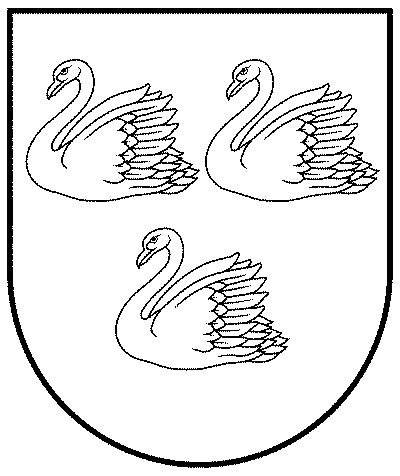 GULBENES NOVADA PAŠVALDĪBAReģ.Nr.90009116327Ābeļu iela 2, Gulbene, Gulbenes nov., LV-4401Tālrunis 64497710, mob.26595362, e-pasts: dome@gulbene.lv, www.gulbene.lv